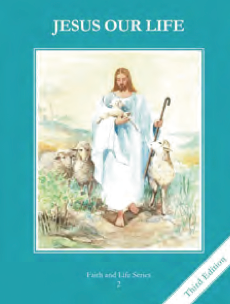 Teacher’s Manual: pp. 1-11Materials: Student Text, pictures of God the Father, pictures of places, a BibleGod created us so that we could be one with Him in Heaven.  He gave us a human soul so that we could love as He loves.God is our Father who made us. L1Ask the children who made them.  Then show pictures of God the Father eliciting from them different attributes of God as all loving, good, powerful, in Heaven, etc.God has given us a soul that loves, chooses right from wrong and will live forever in Heaven. L2See balloon activity in Teacher Manual p4 Develop 1, 2, 3God is in Heaven and everywhere. He knows everything and watches over us.  L3Brainstorm different places and explain that God is in all these places.We can learn about God in the Bible.  L4 Show children a Bible.  Discuss how it is God’s Word and give examples of what it can tell us about God.  Play memory game – see pg 6 Develop 5Draw a picture of their favorite place and then draw God in that placeRecall things they love to do with their earthly Father and then have them imagine them doing the same things with their heavenly Father.View “God’s Story” an overview of the Bible http://vimeo.com/85213037    Read a Psalm from the Bible or pray the Our Father slowly focusing on each phrase